WATCH RUDIMENTAL PERFORM NEW SINGLE“COME OVER” WITH ANNE-MARIE & TION WAYNE FOR THE FIRST TIMESHOT LIVE AT FOLD IN EAST LONDONWATCH HERE“Long-running British collective are back with longtime collaborator Anne-Marie and Tion Wayne with this garage-ish song that finds the group getting back to its roots — and although the title of this song is a little cruel under current circumstances, it’s a jam anyway.” – VARIETY’s 5 Best Songs of the Week –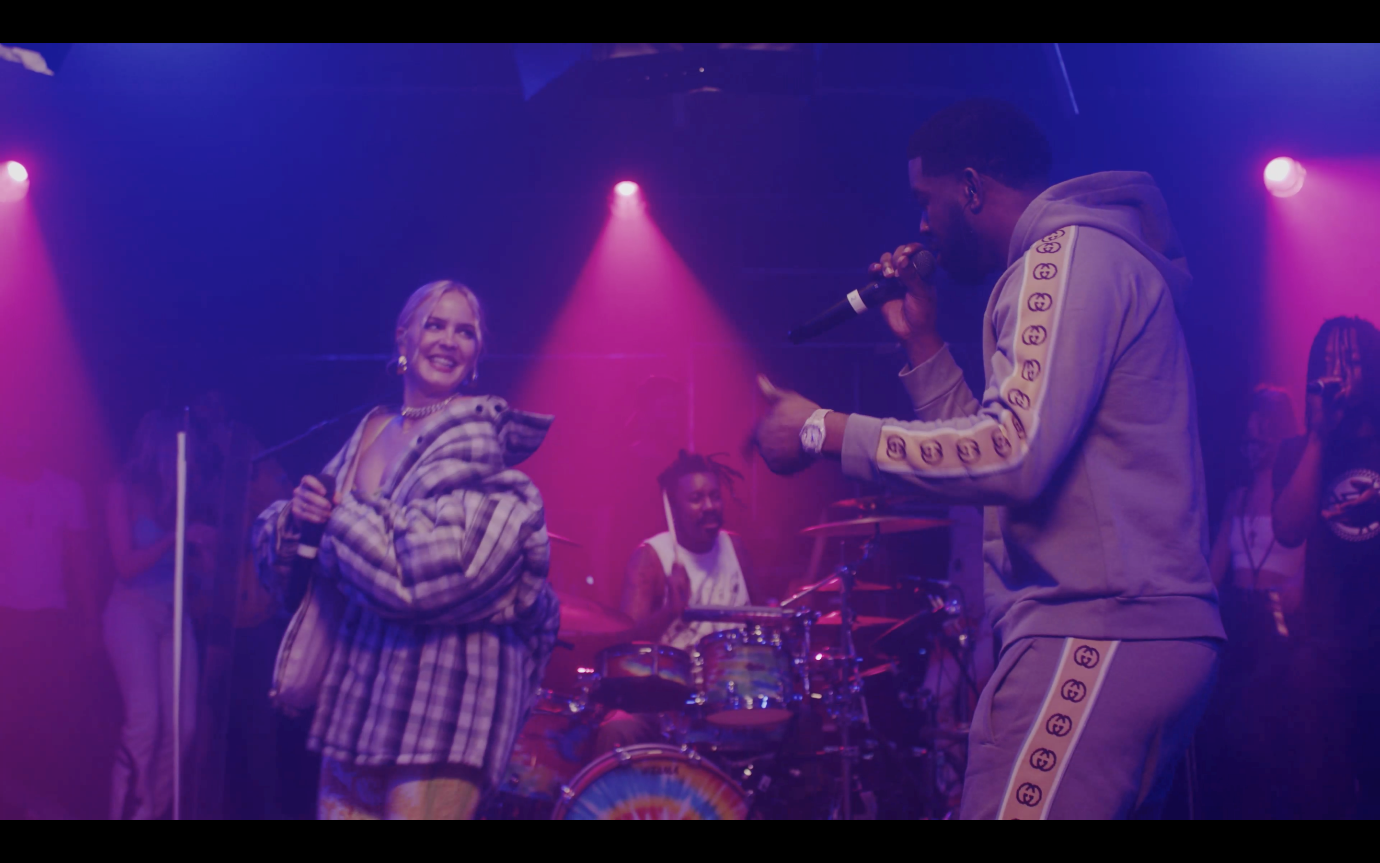 Rudimental have shared a special live performance video of new single, “Come Over,” ft. Anne-Marie and Tion Wayne – watch it HERE.Shot live at FOLD in East London, it sees Rudimental perform the track for the first time, with both Anne-Marie and Tion Wayne sharing in the energy that has come to define Rudimental’s spectacular live shows.Teaming up with Anne-Marie for the first time since 2018’s “Let Me Live” with Major Lazer and breakout star Tion Wayne, “Come Over” – named Scott Mills’ Tune of the Week on BBC Radio 1 in September and rapidly ascending the UK Top 40 – forms a natural extension of the music Rudimental have been putting out over the last 12 months. “Come Over” itself fizzes with soulful, uplifting UK Garage energy and features a standout vocal from long-term Major Toms signee, Anne-Marie, fresh off the back of her anthemic comeback single “Birthday” and latest track, “To Be Young” ft. Doja Cat. Tion Wayne, fresh from scoring his first UK Top 10 single with “I Dunno” ft. Dutchavelli & Stormzy, also provides a special verse of his own, further cementing his reputation as one of the UK’s leading and most versatile new-gen rap voices. The official video, directed by Charlie Robbins and produced by Joseph Goldman, captures the track’s fluid, UK Garage energy - telling the story of a night out by blending footage of moon-lit London, late night bus journeys, and friends dancing on deserted dance floors. Watch it HERE.Looking ahead, “Come Over” marks a compelling first taste of Rudimental’s upcoming fourth studio album and first since ‘Toast To Our Differences,’ which boasted 2018’s biggest-selling UK single in “These Days” ft. Macklemore, Jess Glynne & Dan Caplen – a track that has since amassed over 1 billion streams worldwide. Stay tuned for more soon!‘Come Over’ is out now: https://lnk.to/ComeOver/CONNECT WITH RUDIMENTALrudimental.co.uk 
FB : rudimental
Twitter : rudimental
Instagram : rudimental
Soundcloud : rudimental